Комитет имущественных отношений Черноярского  района Астраханской области информирует о рассмотрении ходатайства ПАО «РОССЕТИ Юг» об установлении публичного сервитута03 декабря 2021 В соответствии с ст. 39.42 Земельного кодекса Российской Федерации комитет имущественных отношений Черноярского  района Астраханской области  информирует о рассмотрении ходатайства ПАО «РОССЕТИ Юг» об установлении публичного сервитута в отношении земель и земельных участков для размещения объектов электросетевого хозяйства, их неотъемлемых технологических частей (далее также – инженерные сооружения)  с кадастровыми номерами: Реквизиты решений об утверждении документа территориального планирования:  Решение Совета муниципального образования «Черноярский район» Астраханской области от 27.04.2010 года № 31 «Об утверждении схемы территориального планирования  муниципального образования «Черноярский район», Решение Совета муниципального образования «Черноярский сельсовет» Астраханской области № 200 от 07.06.2008 года «Об утверждении Генерального плана муниципального образования «Черноярский сельсовет» с последующими изменениями и дополнениями.     Сведения об официальных сайтах в информационно-телекоммуникационной сети "Интернет", на которых размещены утвержденные документы территориального планирования:https://fgistp.economy.gov.ru/. Заинтересованные лица в течение тридцати дней со дня опубликования настоящего сообщения могут ознакомиться с поступившим ходатайством об установлении публичного сервитута и прилагаемым к нему описанием местоположения границ публичного сервитута, подать заявления об учете прав на земельные участки, а также срок подачи указанных заявлений, время приема заинтересованных лиц для ознакомления с поступившим ходатайством об установлении публичного сервитута по адресу: Комитет имущественных отношений Черноярского района Астраханской области, 416230 Астраханская область, с.Черный Яр, ул. Кирова, 9, каб. № 6, в рабочие дни с 08-00 до 16-00 (обеденный перерыв с 13-00 до 14-00) (официальный сайт администрации  муниципального образования «Черноярский район» Астраханской области   admcherjar.ru Графическое описание местоположения границ публичного сервитута: Согласно прилагаемой схеме.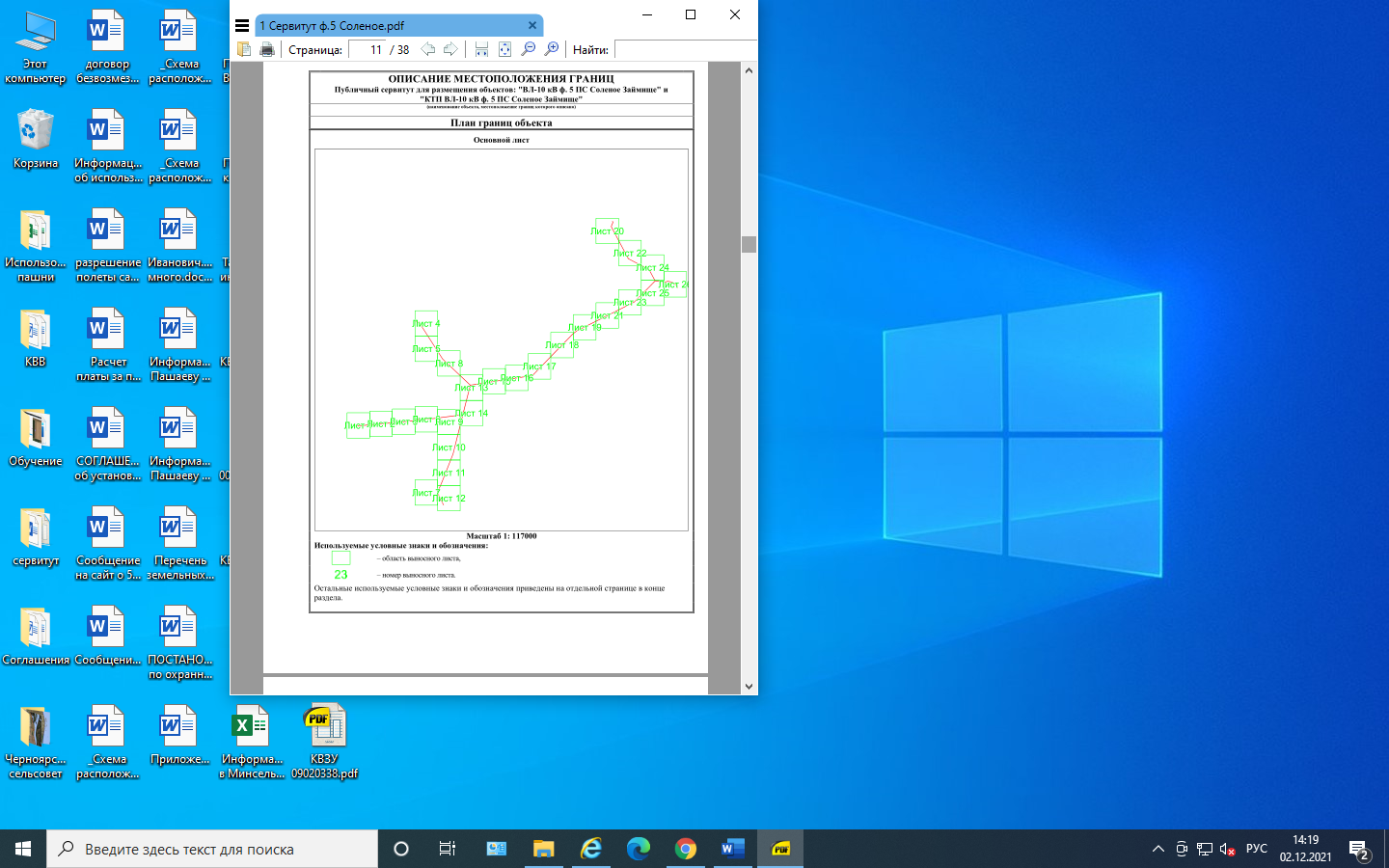 30:11:160102:151, расположен: Астраханская область, р-н Черноярский, в 1,8 км на юг от с.Соленое Займище30:11:160102:128, расположен: обл. Астраханская, р-н Черноярский, с. Соленое Займище, участок находится примерно в 5 км, по направлению на юг от ориентира, наименование ориентира: в районе местечка Лбище30:11:160102:61, расположен: обл. Астраханская, р-н Черноярский, с. Соленое Займище30:11:160102:63, расположен: Астраханская обл., р-н Черноярский, 5 км. на юго-восток от с. Соленое Займище ,в районе массива Лбище30:11:160102:131, расположен: Астраханская обл., р-н Черноярский, 5 км на юго-восток от с. Соленое Займище30:11:160102:138, расположен: Астраханская обл., р-н Черноярский, в южной части села Соленое Займище, местечко "Лбище"30:11:160102:62, расположен: Астраханская обл., р-н Черноярский, 5450 м юго-восточнее с. Солёное Займище 30:11:160102:122, расположен: Астраханская область, р-н Черноярский, 6 км. на юго-восток от с. Солёное Займище в районе местечка "Лбище"30:11:160102:123, расположен: Астраханская область, р-н Черноярский, 6 км. на юго-восток от с. Солёное Займище в районе местечка "Лбище"30:11:160102:129, расположен: обл. Астраханская, р-н Черноярский, с. Соленое Займище30:11:160103:59, расположен: обл. Астраханская, р-н Черноярский, 5 км. на юг от с. Соленое Займище в районе т. Алибековска30:11:160103:62, расположен: обл. Астраханская, р-н Черноярский, с. Соленое Займище30:11:160103:60, расположен: Астраханская обл., р-н Черноярский, 5 км на юг от с. Соленое Займище в районе т. Алибековская30:11:160103:58, расположен: обл. Астраханская, р-н Черноярский, с. Соленое Займище30:11:160202:335, расположен: обл. Астраханская, р-н Черноярский, с. Соленое Займище30:11:160202:353, расположен: Астраханская область, р-н Черноярский, с Соленое Займище, животноводческая точка Гваздинская30:11:160202:348, расположен: обл. Астраханская, р-н Черноярский, с. Соленое Займище30:11:160202:352, расположен: Астраханская обл, р-н Черноярский, с Соленое Займище, животноводческая точка Камышовская30:11:160202:394, расположен: Астраханская обл, р-н Черноярский, 12 км по направлению на юго-запад от с. Соленое Займище, в районе т. Лесниковая30:11:160202:428, расположен: Астраханская область, р-н Черноярский, в 12 км по направлению на юго - запад от с. Соленое Займище30:11:160202:393, расположен: Астраханская область, р-н Черноярский, 12 км по направлению на юго-запад от с. Соленое Займище, в районе т. Лесниковая30:11:160202:324, расположен: Астраханская обл, р-н Черноярский, 12 км. на юго-запад от с. Соленое Займище, т. Лесниковская30:11:160202:391, расположен: Астраханская обл, р-н Черноярский, в 19 км. на юго-запад от с. Соленое Займище, в районе т. Ветрогон30:11:160202:392, расположен: Астраханская обл, р-н Черноярский, кв в 19 км. на юго-запад от с. Соленое Займище, в районе т. Ветрогон30:11:160202:350, расположен: Астраханская обл, р-н Черноярский, с Соленое Займище, животноводческая точка Ветрогон30:11:160202:295, расположен: Астраханская обл, р-н Черноярский, 15 км. но юго-запад от с. Соленое Займище в районе т. Малые Торны30:11:160202:236, расположен: Астраханская обл, р-н Черноярский, в 18 км. к юго-западу от с. Соленое Займище, в районе т. Большие Тарны